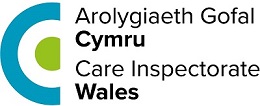 DEDDF SAFONAU GOFAL 2000Gwirfoddol/Cynllun Cymeradwyo Gofal Plant – Ffurflen Gais RYDYM NI YMA I HELPU!Rydym yn gobeithio bod y ffurflen hon yn rhwydd i’w llenwi.  Os oes angen unrhyw gymorth arnoch, mae croeso i chi ffonio ein llinell gymorth ar 0300 790 0126 neu fynd i’n gwefan:  www.arolygiaethgofal.cymru. Bydd angen i chi lenwi pob adran yn y ffurflen gais.  Os ydych yn defnyddio’r fersiwn electronig, cadwch y ffurflen ar eich cyfrifiadur a theipio’r wybodaeth berthnasol arni. Yna argraffwch y ffurflen, llofnodwch yn y man perthnasol a’i hanfon i’r cyfeiriad yng Nghyffordd Llandudno neu Gaerfyrddin.  Peidiwch ag anfon y ffurflen gais at AGC trwy e-bost. Copïau caled yn unig y gallwn eu dderbyn ar hyn o bryd.Cymerwch eich amser i lenwi’r ffurflen hon mewn llawysgrifen y gellir ei ddarllen yn glir gan rhywun arall.  Diolch am eich amser. Adran A – Eich manylion personolAdran B – Hyfforddiant Cymorth Cyntaf a Gofal PlantMae’r meini prawf yn mynnu bod yr ymgeisydd:wedi ennill un o'r cymwysterau (isod) a amlinellir yn rhestr Cymwysterau Gofynnol Gofal Cymdeithasol Cymru i weithio o fewn sector y Blynyddoedd Cynnar a gofal plant yng Nghymru Diploma mewn Gofal, Dysgu a Datblygu Plant (GDDP) (Cymru a Gogledd Iwerddon) lefelau 3, 4 neu 5 neu uned CYPOP5 – Deall sut i sefydlu gwasanaeth gofal plant yn y cartrefwedi derbyn tystysgrif cymorth cyntaf pediatrig o fewn y tair blynedd cyn gwneud y cais am gymeradwyaeth, yn annibynnol o'r meini prawf y soniwyd amdanynt uchod. Mae'n rhaid bod y dystysgrif yn cynnwys y meysydd canlynol o leiaf: ymdrin ag argyfyngau, dadebru, tagu, ysgytiadau a siociau anaffylactig mewn babanod a phlant. Manylion hyfforddiant a chymwysterauManylion y cymwysterau gofal plant a’r hyfforddiant cymorth cyntaf a dderbyniwyd.Sylwer: Mae’n rhaid nodi’r dyddiad.Mae’n rhaid bodloni pob elfen o’r meini prawf uchod er mwyn i ni allu symud ymlaen i brosesu’r cais.  Os yw’n amlwg nad ydych wedi bodloni’r meini prawf, bydd y ffurflen gais yn cael ei dychwelyd atoch gydag esboniad.  Fodd bynnag, os ydych am gael penderfyniad ffurfiol ynglŷn â’ch cais, dychwelwch y dogfennau atom.  Adran C – Datgeliad gan y Gwasanaeth Datgelu a GwaharddA ydych chi erioed wedi eich cael yn euog o drosedd neu wedi cael rhybuddiad neu’n disgwyl unrhyw wrandawiadau?	Ydw    Nac ydw  Os ydych, rhowch fwy o wybodaeth Gan y byddwch yn gweithio gyda phlant, dylech lenwi’r ffurflen a anfonir atoch ar gyfer Datgeliad Manwl gan y Gwasanaeth Datgelu a Gwahardd. Gallwch fynd i'w gwefan i gael mwy o wybodaeth: disclosure-and-barring-serviceOs oes gennych eisoes dystysgrif fanylach gan y Gwasanaeth Datgelu a Gwahardd, ac rydych wedi cofrestru gyda Gwasanaeth Diweddaru'r Gwasanaeth Datgelu a Gwahardd mewn perthynas â'r dystysgrif hon, byddwn yn derbyn eich tystysgrif ar yr amodau canlynol: Mae eich tystysgrif ar gyfer y rhan gywir o'r gweithlu; Rydych yn bodloni'r meini prawf cymhwysedd ar gyfer lefel y gwiriad; Rydych yn rhoi eich caniatâd i AGC gynnal gwiriad statws ar eich tystysgrif gan y Gwasanaeth Datgelu a Gwahardd trwy'r Gwasanaeth Diweddaru; acRydych yn cyflwyno eich tystysgrif wreiddiol gan y Gwasanaeth Datgelu a Gwahardd i AGC. Deddf Adsefydlu Troseddwyr 1974Adran Ch – Diogelu DataPwysig:Rydym yn prosesu unrhyw wybodaeth bersonol a/neu sensitif sydd gennym amdanoch yn deg ac yn gyfreithlon, a byddwn ond yn holi am wybodaeth o'r fath pan fydd ei hangen arnom er mwyn cyflawni ein rôl. Am fwy o wybodaeth am sut rydym yn prosesu eich data personol, a'ch hawliau mewn perthynas â hyn, ewch i'n https://arolygiaethgofal.cymru/sut-rydym-yn-defnyddioch-gwybodaeth-bersonol neu cysylltwch â ni am gopi papur.Cytundeb yr ymgeisydd (Ch)Mae Llywodraeth Cymru wedi ein hawdurdodi i rannu gwybodaeth â Gwasanaethau Gwybodaeth i Deuluoedd lleol er mwyn i rieni allu cael gwybodaeth am Ofalwyr Plant yn y Cartref sydd wedi eu cymeradwyo yn eu hardal.  Llofnodwch isod os ydych yn cytuno i’r Cynllun Cymeradwyo Gofal Plant yn y Cartref ryddhau eich gwybodaeth i’ch Gwasanaeth Gwybodaeth i Deuluoedd lleol.(D.S.: Ni fydd unrhyw wybodaeth bersonol yn cael ei rhannu ag unrhyw sefydliad arall heblaw am at y diben a esboniwyd uchod.)Adran Dd – Dilysu gwybodaethAr ôl i chi gwblhau eich cais ac ar ôl i ni gadarnhau bod yr holl feini prawf gofynnol wedi’u bodloni, byddwn yn cymryd y tâl.  Ar ôl derbyn y tâl, anfonir ffurflen atoch i wneud cais am ddatgeliad gan y Gwasanaeth Datgelu a Gwahardd.  Bydd angen i chi fynd â’ch dogfennau prawf adnabod ar gyfer archwiliad y Gwasanaeth Datgelu a Gwahardd i unrhyw swyddfa bost, er mwyn iddynt gael eu cadarnhau.  Anfonwch gopïau o’ch tystysgrifau gofal plant a hyfforddiant cymorth cyntaf atom gyda’r ffurflen gais am ddatgeliad.Os ydych wedi cofrestru gyda Gwasanaeth Diweddaru'r Gwasanaeth Datgelu a Gwahardd, bydd angen ichi ddangos eich tystysgrif wreiddiol inni a rhoi eich caniatâd inni gynnal gwiriad statws ar eich tystysgrif trwy'r Gwasanaeth Diweddaru. Gwybodaeth berthnasol nad yw wedi’i nodi mewn man arall:Datganiad yr YmgeisyddRwyf yn datgan bod yr holl wybodaeth a roddwyd yn wir, ac rwyf yn deall y gallai fy nghais am gymeradwyaeth gael ei wrthod pe byddwn yn rhoi unrhyw wybodaeth anwir neu gamarweiniol.Dychwelwch y ffurflen i’r cyfeiriad canlynol:Manylion taluAr ôl i chi gyflwyno eich cais bydd angen i chi gysylltu ag AGC ar 0300 790 0126 i wneud taliad dros y ffôn. Dylech ganiatáu 5 diwrnod gwaith cyn ceisio gwneud taliad, i roi amser i ni brosesu eich cais.Rhif cymeradwyo(At ddefnydd swyddogol yn unig)Rhif cymeradwyo cyfredol (os yn adnewyddu)(At ddefnydd swyddogol yn unig)Rhif Yswiriant Gwladol:Dyddiad geni:(Mae’n rhaid i chi fod yn 18 oed neu’n hŷn)(dd/mm/bbbb)Enwau cyntaf:Teitl:Cyfenw:Enw gwreiddiol:Cyfeiriad presennol: (a’r cod post)Rhif ffôn cartref: (gan gynnwys y cod)Rhif ffôn symudol:Rhif ffôn yn ystod y dydd: (gan gynnwys y cod)Cyfeiriad e-bost:Dewis iaith ar gyfer cyfathrebu dros y ffôn: (ticiwch un blwch yn unig)Dewis iaith ar gyfer gohebiaeth ysgrifenedig: (gan gynnwys negeseuon e-bost a llythyron) (ticiwch un blwch yn unig)Sefydliad HyfforddiCwrs/CymhwysterDyddiad(dd/mm/bbbb)At Ddefnydd Swyddogol yn UnigYn ôl Gorchymyn (Eithriadau) 1975 Deddf Adsefydlu Troseddwyr 1974 (fel y’i diwygiwyd), nid oes rheidrwydd ar bobl, at y mwyafrif o ddibenion, i ddatgelu euogfarnau ar ôl cyfnod penodol.Er hyn, dylech nodi nad yw’r cais hwn yn cynnwys gofyniad i ddatgelu troseddau. Bydd archwiliadau’r Gwasanaeth Datgelu a Gwahardd yn sicrhau bod yr holl droseddau perthnasol wedi eu cynnwys ar y dystysgrif a gyflwynir ganddo. Mae mwy o wybodaeth ynglŷn â hidlo hen a mân droseddau ar gael gan y Gwasanaeth Datgelu a Gwahardd.Llofnod:Dyddiad:Llofnod:Dyddiad:Ysgrifennwch eich enw mewn priflythrennau:Arolygiaeth Gofal Cymru  Adeiladau’r LlywodraethSarn MynachCyffordd Llandudno LL31 9RZArolygiaeth Gofal Cymru  Adeiladau’r LlywodraethHeol PictonCaerfyrddinSA31 3BT